Name___________________________________________________________Date______________Period____________________3 Major Religions Side by Side NotesJudaism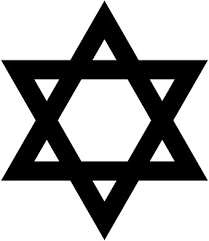 1. Followers:2. Believe In:3. Abraham lived about:4. Who are Gods chosen people? 5. Teachings are based on:6. 3 Parts of the TeNaKh   a. Torah:   b.  Nevi’ium:   c. Ketuvim7. Judaism’s most important prophet is:Judaism Continued8.____________ commandments.9. Goal of Judaism:a.b.10. What is the Sabbath?11. Where do Jews gather for worship?12. Who leads worship?13. What is the Talmud?13. Jewish Sects---Christianity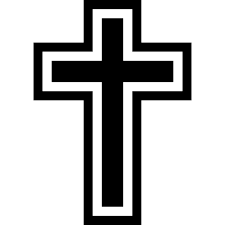 1. Followers:2. Believe In:3. Abraham lived about:4. Who are Gods chosen people? 5. Teachings are based on:6. Those who followed Jesus teachings became known as:7. What are the three parts of the Trinity?      a.      b.      c. Christianity Continued8. Holy Book is:   Two Parts: A. Old Testament   Old stories from________________B. New Testament   Has ________ gospels9.Goal:10. How do you achieve the goal?A-B-11. Who leads worship?12. Christian Sects ---Islam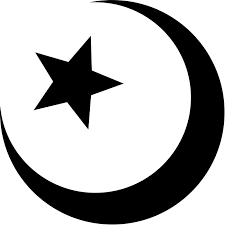 1. Followers:2. Believe In:3. Abraham lived about:4. Who are Gods chosen people? 5. Teachings are based on:6. Muslims accept all Hebrew _____________________, including Moses but don't think Jesus Christ is divine. 7. Who is Muhammad?8. Mecca is the center of:Islam Continued9. Holy Book is:10. Goal of Islam:11. Opposite of Goal:12. How do you achieve the goal?-----13. Where are worships held?14. Who leads worship?15. Muslim Sects:     -   -